OPERATIONAL AREA COUNCIL/DISASTER COUNCIL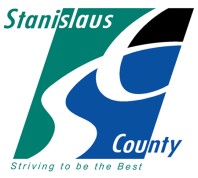 SUBMITTAL FORMSUBMITTAL INFORMATION SUBMITTAL INFORMATION SUBMITTAL INFORMATION SUBMITTAL INFORMATION SUBMITTAL INFORMATION SUBMITTAL INFORMATION SUBMITTAL INFORMATION SUBMITTAL INFORMATION SUBMITTAL INFORMATION SUBMITTAL INFORMATION SUBMITTAL INFORMATION Name of Submitting Agency: Name of Submitting Agency: Name of Submitting Agency: Name of Submitting Agency: Name of Plan/Project/Policy:  Name of Plan/Project/Policy:  Name of Plan/Project/Policy:  Name of Plan/Project/Policy:  Summary:  What is being submitted and why.  If this is a plan, is it a new plan or a modification to an existing emergency or disaster related plan?  If it is a policy, explain how it affects the management/operations of emergency response. If informational, please explain the importance to Operational Area Council and/or Disaster Council. 
Summary:  What is being submitted and why.  If this is a plan, is it a new plan or a modification to an existing emergency or disaster related plan?  If it is a policy, explain how it affects the management/operations of emergency response. If informational, please explain the importance to Operational Area Council and/or Disaster Council. 
Summary:  What is being submitted and why.  If this is a plan, is it a new plan or a modification to an existing emergency or disaster related plan?  If it is a policy, explain how it affects the management/operations of emergency response. If informational, please explain the importance to Operational Area Council and/or Disaster Council. 
Summary:  What is being submitted and why.  If this is a plan, is it a new plan or a modification to an existing emergency or disaster related plan?  If it is a policy, explain how it affects the management/operations of emergency response. If informational, please explain the importance to Operational Area Council and/or Disaster Council. 
Summary:  What is being submitted and why.  If this is a plan, is it a new plan or a modification to an existing emergency or disaster related plan?  If it is a policy, explain how it affects the management/operations of emergency response. If informational, please explain the importance to Operational Area Council and/or Disaster Council. 
Summary:  What is being submitted and why.  If this is a plan, is it a new plan or a modification to an existing emergency or disaster related plan?  If it is a policy, explain how it affects the management/operations of emergency response. If informational, please explain the importance to Operational Area Council and/or Disaster Council. 
Summary:  What is being submitted and why.  If this is a plan, is it a new plan or a modification to an existing emergency or disaster related plan?  If it is a policy, explain how it affects the management/operations of emergency response. If informational, please explain the importance to Operational Area Council and/or Disaster Council. 
Summary:  What is being submitted and why.  If this is a plan, is it a new plan or a modification to an existing emergency or disaster related plan?  If it is a policy, explain how it affects the management/operations of emergency response. If informational, please explain the importance to Operational Area Council and/or Disaster Council. 
Summary:  What is being submitted and why.  If this is a plan, is it a new plan or a modification to an existing emergency or disaster related plan?  If it is a policy, explain how it affects the management/operations of emergency response. If informational, please explain the importance to Operational Area Council and/or Disaster Council. 
Summary:  What is being submitted and why.  If this is a plan, is it a new plan or a modification to an existing emergency or disaster related plan?  If it is a policy, explain how it affects the management/operations of emergency response. If informational, please explain the importance to Operational Area Council and/or Disaster Council. 
Summary:  What is being submitted and why.  If this is a plan, is it a new plan or a modification to an existing emergency or disaster related plan?  If it is a policy, explain how it affects the management/operations of emergency response. If informational, please explain the importance to Operational Area Council and/or Disaster Council. 
Primary Contact for Submitting Agency: Primary Contact for Submitting Agency: Primary Contact for Submitting Agency: Primary Contact for Submitting Agency: Primary Contact for Submitting Agency: Title:  Business Address: Business Address: Business Address: City: Zip Code: Zip Code: State:  Phone: Phone: Fax #:  E-mail: E-mail: Date Sent: Date Sent: FOR COUNTY USE ONLY FOR COUNTY USE ONLY Project Number:  Date Received:Received by:Title:Submitted to Operational Area Coordinator for review on:Submitted to Operational Area Coordinator for review on: